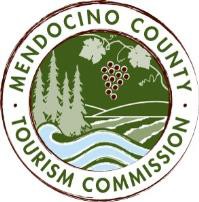 MENDOCINO COUNTY TOURISM COMMISSION, INC. 
BOARD OF DIRECTORS AGENDADATE: Wednesday, February 28, 2018TIME: 1PMPLACE: 390 W. Standley St., Ukiah, CA*Please note: To abide by the Brown Act, call-in locations must be listed on the agenda. If anyone from the public is calling in during the meeting, it must be done at the posted locations above. CALL TO ORDERROLL CALL PUBLIC COMMENTCHAIR’S COMMENTSCLOSED SESSION:ACTION ITEM:  Executive Director Update and Plan of Action for StaffingREVIEW AND APPROVAL OF QUARTERLY REPORT FORMAT FUTURE AGENDA ITEMS NEXT MEETING ADJOURN